Volcanoes!							Name ________________________A volcano is a _________________ in earth’s crust that allows ___________ to escape.The release of magma from a volcano is called an __________________.Magma is the layer of _______________ ___________ that lies just below earth’s crust.The melted rock is very ______ and ___________ as it melts putting ______________ on the rock above.As the magma gets hotter it gets ___________________ and burns a _________ through the rock above it.That’s the main ____________.The top of the main vent is rock that acts like a _______ until the pressure gets too ___________ and it __________________._________________ spills out and __________ escape as an _______________ cloud.Name the three types of volcano ________________________________________________________________________________________________ ___________________ volcanoes don’t _______________ - they ____________.The lava spreads out and ______________ up _____________ with _____________, gently sloping sides. __________________ is built from _____________ volcanoes.________________ _____________ volcanoes are the _______________ volcanoes.They are made of small bits of ___________ that erupt into the air and ______________ before they hit the ground.The whole volcano is like a large __________________ pile.__________________ volcanoes are what you think of when you think of a volcano.They are made from ______ __________________ types of eruptions.  Sometimes composite volcanoes ___________ like shield volcanoes leaving layers of hard ___________________.Sometimes they ____________ like cinder volcanoes – that leaves layers of ___________. Label this illustration of a volcano.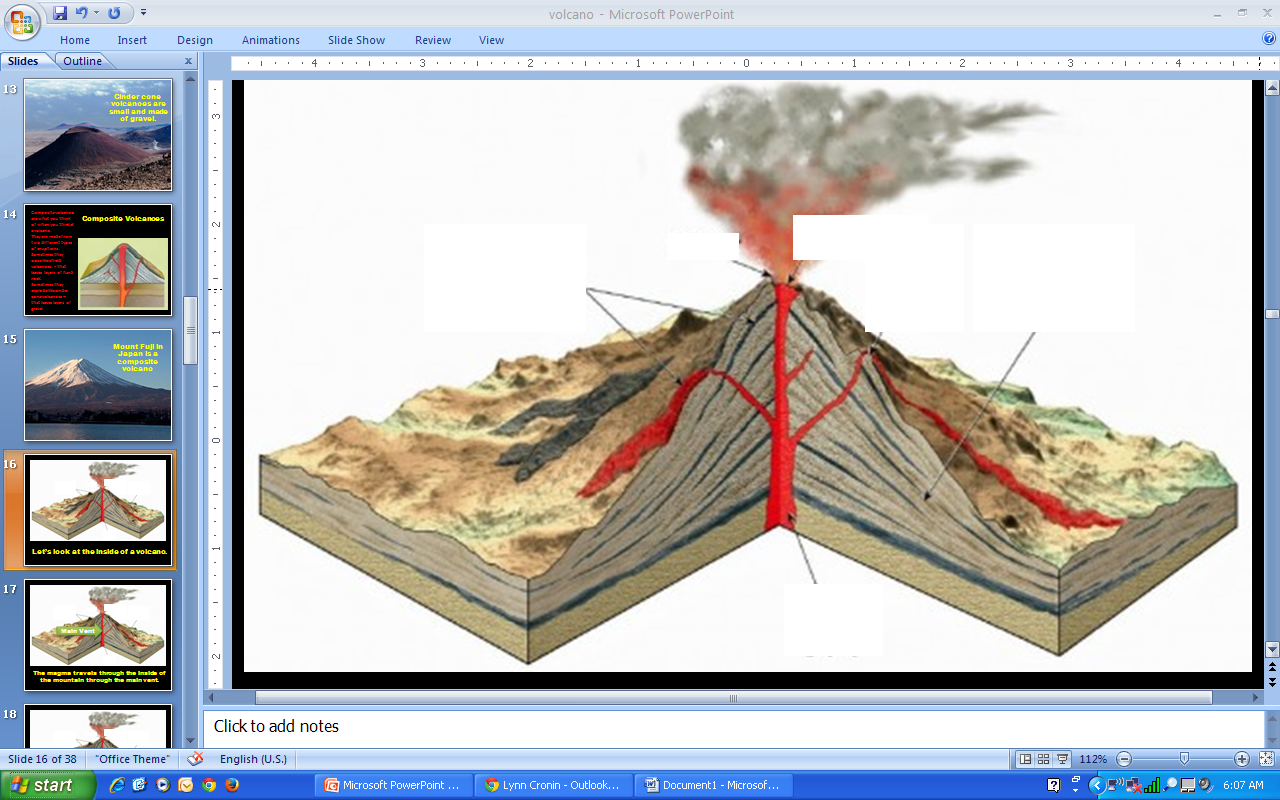 What is another name for Ash and Lava? ______________________________________The ash flow (pyroclastic flow) is up to _______________ degrees.It races down the mountain at _____________ miles per hour.Even if you are not anywhere near an explosion the ash can  be ____________.In 1991 the ash from Mount _____________________ in the Philippines reached the top of the _________________________!The ash cloud ____________________ earth for several years and the temperatures dropped by ______ to ______ degree!When mount Tambora erupted in 1815 it caused global cooling. Name three things that happend_____________________________________________________________________________________________________________________Volcanoes! Review					Name ________________________Explain how a volcano erupts 	____________________________________________________________________________________________________________________________________Name the three types of volcano and describe each. (include size and composition)What is the most dangerous part of a volcanic eruption? Why?	____________________________________________________________________________________________________________________________________Use the vocabulary at the bottom to label this illustration of a volcano.Main Vent                     Ash                       Lava                         Side Vent                CraterName _________________________________Use these vocabulary words to fill in the blank.anything that escapes a volcano – ash or lavaa volcano that is a combination of both types of volcanoa volcano that oozes lava – very large with gently sloping sides. Like Hawaiiwhen a pyroclastic ash cloud shadows earth and causes earth to cool down for a few years.smaller tunnels that branch off the main ventthe layer of melted rock beneath earth’s crustthe release of pyroclastic material from an earthquakethe tunnel through a volcanic mountain where magma escapesa small volcano made of gravel (lava that hardened before it hit the ground)a fault in earth’s crust that allows pyroclastic material to escape.VolcanoEruptionMagmaMain VentSide VentShield VolcanoCinder Cone VolcanoComposite VolcanoPyroclastic MaterialGlobal Cooling